 1.2. Настоящее Положение регулирует деятельность Консультативного пункта, функционирующего в МБДОУ.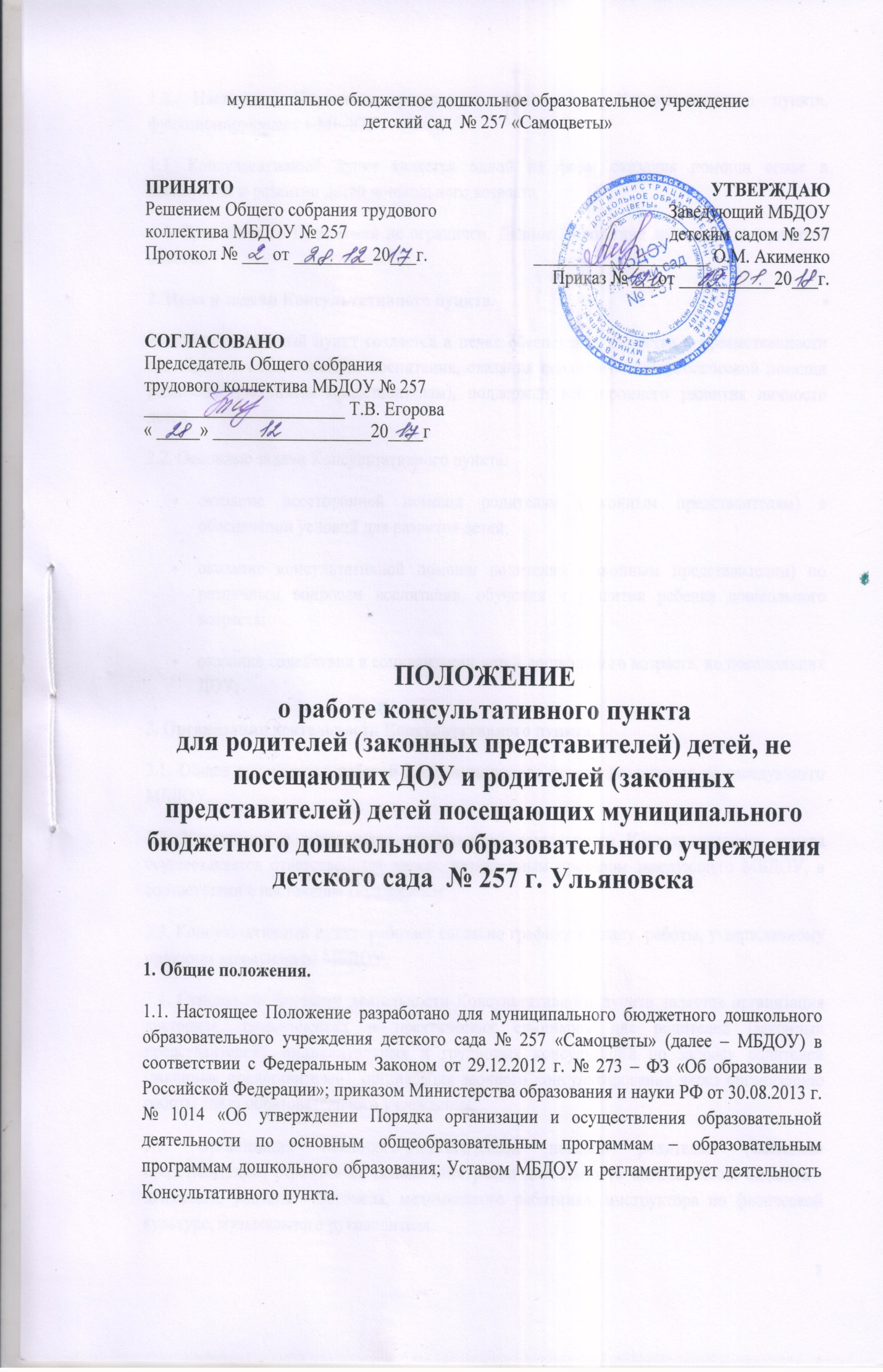 1.3. Консультативный пункт является одной из форм оказания помощи семье в воспитании и развитии детей дошкольного возраста.1.4. Срок данного Положения не ограничен. Данное Положение действует до принятия нового. 2. Цели и задачи Консультативного пункта.2.1.Консультативный пункт создается в целях обеспечения единства и преемственности семейного и общественного воспитания, оказания психолого – педагогической помощи родителям (законным представителям), поддержки всестороннего развития личности детей.2.2. Основные задачи Консультативного пункта:оказание всесторонней помощи родителям (законным представителям) в обеспечении условий для развития детей;оказание консультативной помощи родителям (законным представителям) по различным вопросам воспитания, обучения и развития ребенка дошкольного возраста;оказание содействия в социализации детей дошкольного возраста, не посещающих ДОУ;3. Организация деятельности Консультативного пункта.3.1. Общее руководство работой Консультативного пункта возлагается на заведующего МБДОУ.3.2. Управление и руководство организацией деятельности Консультативного пункта осуществляется ответственным лицом, назначенным приказом заведующего МБДОУ, в соответствии с настоящим Положением.3.3. Консультативный пункт  работает согласно графику и плану  работы, утвержденному приказом заведующего МБДОУ.3.4. Основными формами деятельности Консультативного пункта является организация лекториев, теоретических и практических семинаров для родителей (законных представителей), индивидуальных и групповых консультаций по запросу родителей (законных представителей), организация заочного консультирования через организацию работы сайта образовательного учреждения.3.5. Организация психолого-педагогической помощи родителям (законным представителям) строится на основе интеграции деятельности специалистов: педагога - психолога, учителя - логопеда, медицинского работника, инструктора по физической культуре, музыкального руководителя.Консультирование родителей (законных представителей) может проводиться одним или несколькими специалистами одновременно.4.  Документация Консультативного пункта.4.1. Для фиксирования деятельности Консультативного пункта ведется следующая документация:4.1.1.Журнал регистрации родителей (законных представителей), посещающих консультативный пункт.4.1.2.Журнал учета работы консультативного пункта психолого-педагогической помощи семьям, воспитывающим детей дошкольного возраста на дому специалистами ДОУПриложениеЖурнал учета работы консультативного пункта.Журнал регистрации родителей (законных представителей), посещающих консультативный пункт.№п/пДата, время проведения консультацииТема консультацииФорма проведения консультацииФ.И.О. консультанта, должностьРекомендации, данные в ходе консультирования№ п/пДата, время проведения консультацииТема консультацииФ.И.О. родителей (законных представителей)Проблемы в вопросах воспитания и обучения дошкольников